Тема:  Система морфем русского языка.Словообразующие и формообразующие аффиксы.Цель урока: Обобщить и систематизировать материал о составе слова, о типах и функциях морфем. Формировать представление учащихся о тесной взаимосвязи морфемного и словообразовательного разборов. Совершенствование навыков правописания.Добрый день, уважаемые студенты. Напоминаю тем, кто планирует закрыть полугодие без долгов,  нужно хорошо подготовиться к контрольной работе и досдать все «хвостики»Задание: -Изучите материал лекций, сделайте записи в тетради;- Выполните практическое задание в тетради.Доп. материал: https://youtu.be/R_5Juz41dkg?t=10 Все морфемы можно разделить на корневые и некорневые. Корень почти всегда является обязательной морфемой в составе слова. Некорневые морфемы в словах могут и не встречаться.В русском языке различают несколько видов морфем:-главная морфема — корень слова;-аффиксы — приставка, суффикс, окончание, постфикс;-интерфиксы и соединительные гласные.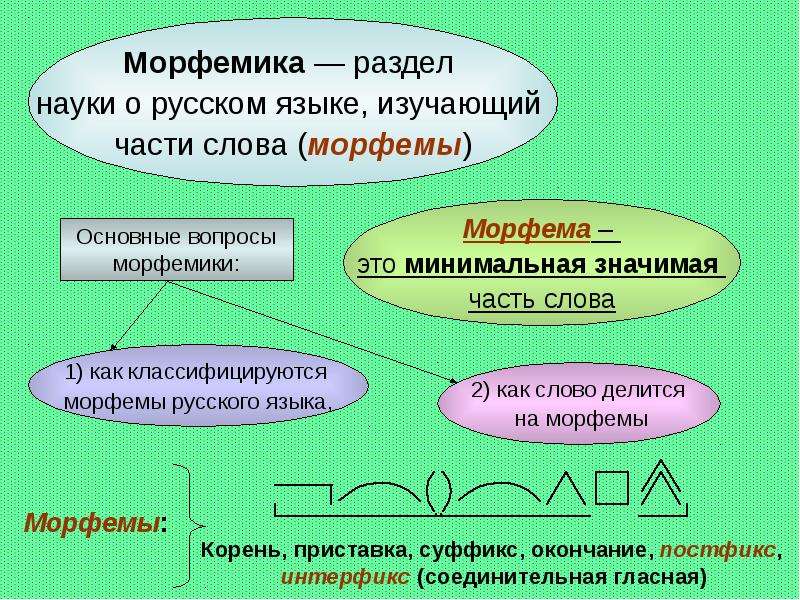 Корень – это морфема, которая выражает основное значение слова. Это главная морфема в слове. В корне заключено общее значение всех однокоренных слов.Приставка – это значимая морфема, которая служит для образования новых слов. Она присоединяется к корню впереди него.Суффикс – это значимая морфема, служащая для образования новых слов или форм слов и находящаяся после корня.Суффиксы в зависимости от функции присоединения к корню бывают словообразовательными и формообразующими.Основа – неизменяемая часть слова. В нее не входят окончание слова, а также формообразующие суффиксы.Окончание – изменяемая часть слова, которая выражает морфологическое значение (число, род, падеж, лицо). С помощью окончания выражается грамматическое значение в целом. С помощью данной морфемы происходит связь слов в словосочетаниях и предложениях. В зависимости от частеречной принадлежности и морфологических признаков слово может не иметь окончания.Окончание может быть нулевым, то есть материально не выраженным.Окончание выделяется только в изменяемых словах. Нужно уметь различать слова с нулевым окончанием и слова, не имеющие окончания.	Постфикс – это служебная морфема, которая находится после всех морфем, даже после окончания.Интерфикс – это служебная морфема, которая служит определенной «прослойкой» между морфемами, когда происходит неблагозвучие. Например, от слова «петь» должно было образоваться слово «пеец», однако с помощью интерфикса слово становится благозвучным: «певец». Соединительная гласная – это служебная морфема, которая служит для образования новых слов на основе способа сложения основ двух и более слов. Например, в слове пароход присутствует соединительная гласная о.Интерфикс и соединительную гласную лингвисты часто не относят к морфемам.Аффиксы бывают словообразовательными и формообразующими, что значит, морфемы помогают образовать новое слово или только форму слова. Приставки и некоторые суффиксы помогают в образовании новых слов. Некоторые суффиксы и окончания помогают в формообразовании.- Повторите материал, внимательно прослушав лекцию: https://youtu.be/ZFffcYP9GFk - Вспомните план морфемного разбора. Выполните морфемный разбор слов ( таблица ниже вам поможет выделить правильно суффиксы): парикмахерских, жители, побриться, голову, влюблена.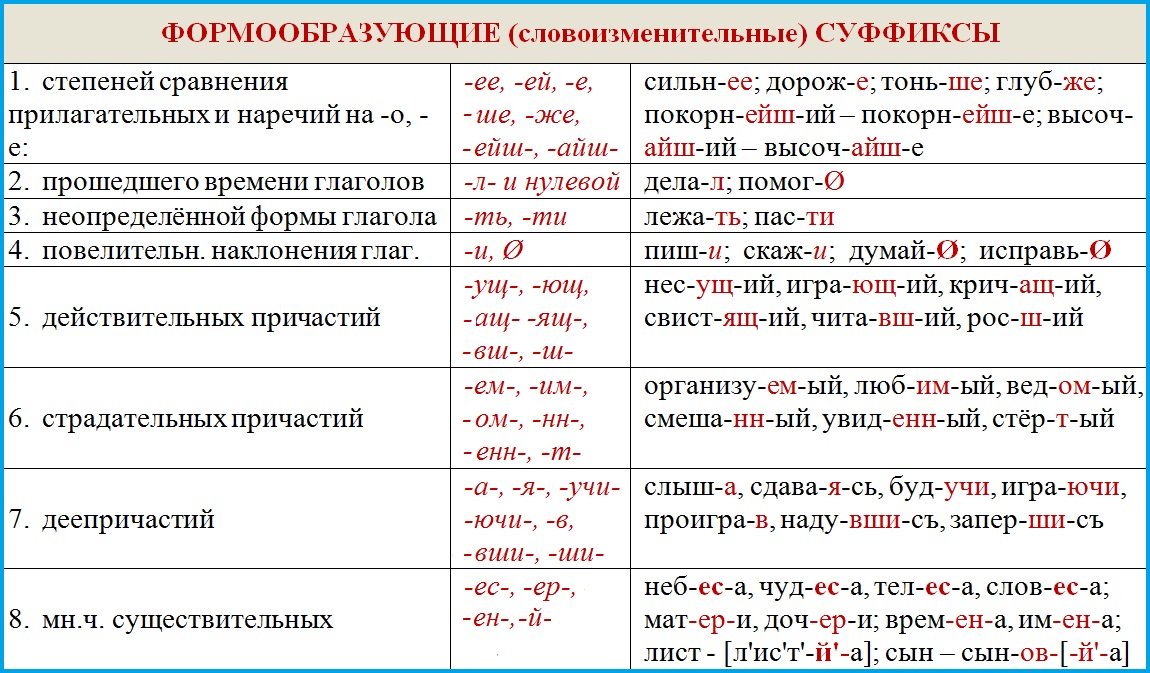 - Повторите план словообразовательного разбора:Поставить слово в начальную форму.Указать основу слова и определить, является ли оно производным.Для производного слова подобрать словообразовательную пару (слово, от которого непосредственно образовано разбираемое слово).Указать основу в производящем слове.Указать словообразовательные приставки, суффиксы, постфиксы (если они есть).Указать способ образования слова.- Рассмотрите примеры разбора в таблице: 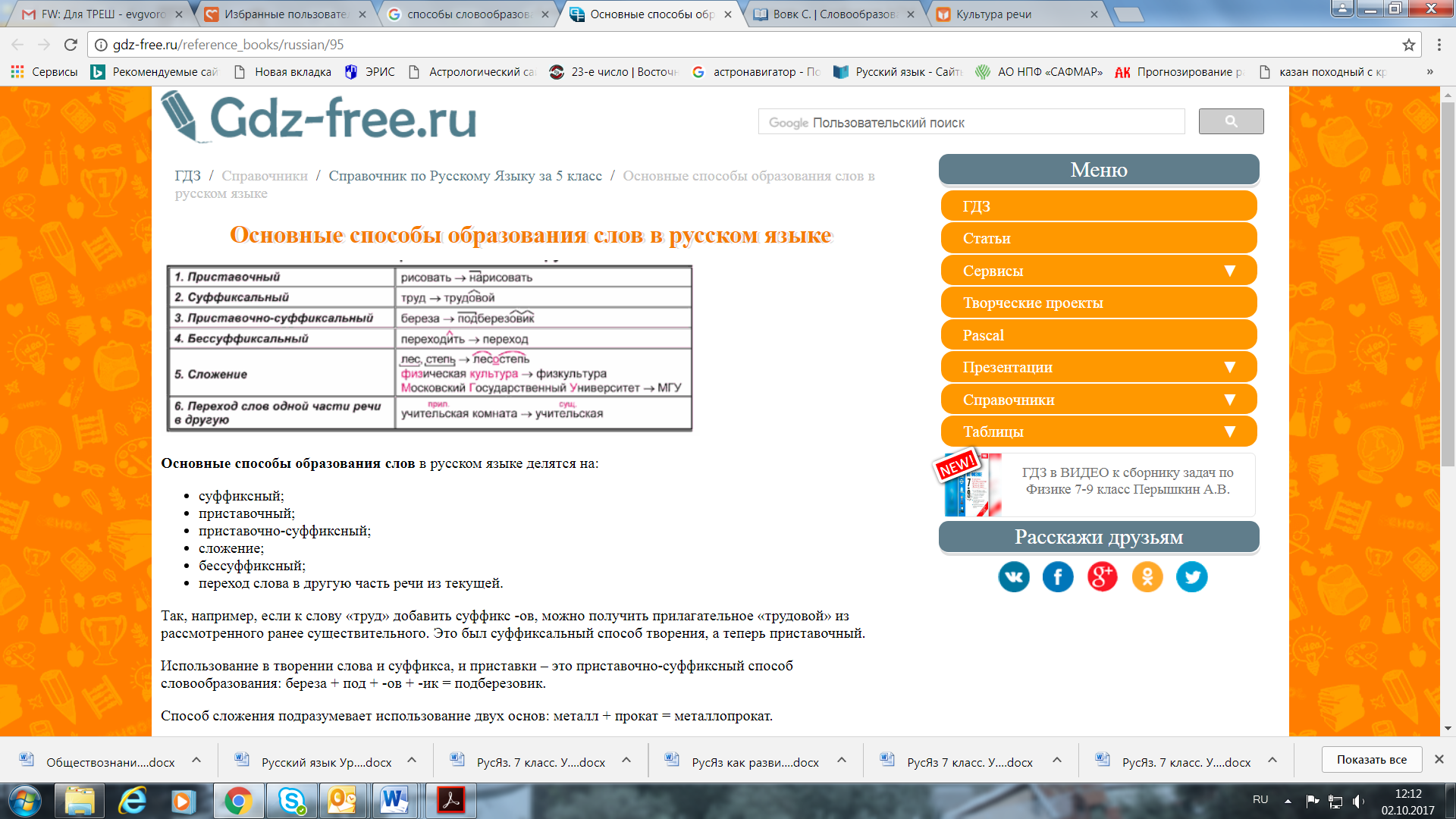 Например:  Слово водопроводчик образовано от слова водопровод + суффикс  -чик-. Значит способ словообразования -  суффиксальный.Водопровод от сложения  двух слов  вода + провод. Способ -  сложение.- Сделайте письменный словообразовательный разбор слов: зеленоватый, лесозаготовка, лесник, приморский, разбрасывание, водянистый, картофелекопалка.- Для закрепления знаний и навыков, выполните практическую работу:https://onlinetestpad.com/o4h2uehgmavfi Тема: Особенности словообразования профессиональной лексики и терминов. Цель урока: узнать особенности словообразования профессиональной лексики с целью увеличения словарного запаса; расширения круга используемых языковых и речевых средств.Внимание ! Перед вами хорошо знакомые слова-термины. Они непосредственно связаны с профессией/специальностью, на которую вы учитесь.АДРЕСАТ,  БЛАНК,  ВЕДОМОСТЬ, ВЫПИСКА, ОПИСЬВ чем особенность словообразования этих профессиональных слов? Найдите информацию в интернете  и ответьте письменно  на вопросы: В чем особенность словообразования профессиональных слов ? Какой способ словообразования чаще всего используется?Напомню, что к профессиональной лексике относятся слова и выражения, используемые в различных сферах деятельности человека, не ставшие, однако, общеупотребительными. Эта лексика лаконична, эмоциональна и точна для выражения мысли людей одной профессии. Зачастую непонятна для неспециалистов.Хотя отдельные профессионализмы переходят в состав общеупотребительной лексики. В «Словаре русского языка» мы можем наблюдать такую пометку как «спец.»Проблема употребления профессиональных слов состоит в следующем: некоторые профессиональные слова имеют сниженную стилистическую окраску – профессионально-жаргонные слова – употребляется только в устной речи людей одной профессии.Удачи! Работы жду до 18.00 на электронный адрес V.lala@mail.ru 